Chaperone Applicant Name:	1Ketchikan • Gero • Kanayama Exchange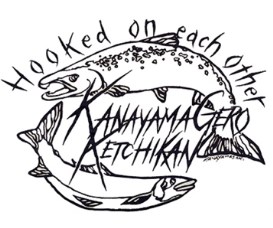 Chaperone ApplicationAPPLICATIONS ARE TO BE EMAILED TO info@ketchikangerokanayama.org1. Applicant InformationFull Legal Name and pronouns (as appears on Passport or Birth Certificate):__________________________________________________________________________________________________ First	Middle	LastAddress: ___________________________________________________________________________________________ Street	City	State	ZipMail Address (if different): _____________________________________________________________________________ Address	City	State.	ZipContact Phone: _____________________________________ Cell Phone: _____________________________________Email Address: ______________________________________________________ Gender:_____ Male. _____ FemaleBirthdate: ____________________________	Do you ride a bike?_____ Yes. _____ No.	T-shirt Size: ________Do you have a child involved with the exchange, if so who: __________________________________________________Do you have an up-to-date Passport? _____Yes._____ No._____ Submitted applicationDo you have any allergies? ._____ Yes._____No Explain if yes: ______________________________________________Do you have any pets? _____ Yes. _____No Explain if yes: _________________________________________________Do you have any physical impairments (i.e. bad knees, ankles, back, etc.) that would impede your walking up and down hills, stairs, distances, sleeping on mats while traveling in Japan?_____ Yes. _____ No Explain if yes: __________________________________________________Revised 12/2/2023Chaperone Applicant Name:	22. Household Information (adults)Name: ______________________________________________ Contact Phone: __________________________ Birthdate: ____________________________________Name: ______________________________________________ Contact Phone: __________________________ Birthdate: ____________________________________Name: ______________________________________________ Contact Phone: __________________________ Birthdate: ____________________________________3. Household Information (children)1.Name: _______________________________ Age: _________Gender: _____Male._____Female _____Non-Binary    Lives at Home: _____ Yes _____ No. School Grade / Occupation: ____________________________________________2. 1.Name: _______________________________ Age: _________Gender: _____Male._____Female _____Non-Binary    Lives at Home: _____ Yes _____ No. School Grade / Occupation: ____________________________________________3. 1.Name: _______________________________ Age: _________Gender: _____Male._____Female _____Non-Binary    Lives at Home: _____ Yes _____ No. School Grade / Occupation: ____________________________________________4. Exchange ExperienceHave you had any family members participate in the Kanayama-Gero Exchange? ._____ Yes._____ NoComment: _________________________________________________________________________________________Have you had any friends participate in the Kanayama-Gero Exchange? ._____ Yes. _____ NoComment: _________________________________________________________________________________________5. Fees, Expectations & FundraisingDo you understand that failure to adhere to Kanayama Exchange agreement and expectations could jeopardize continuation in the program? _____Yes. _____ NoRevised 12/2/2023Chaperone Applicant Name:	3Can you house a Japanese student or chaperone in your home for 8-12 days in the spring? _____Yes. _____ NoCan you house a person of opposite gender if needed? ._____ Yes. _____ NoAre you aware of the selection criteria and are you willing to make the commitments listed in the introduction preparation for the trip? This includes Japanese school and fundraising activities, which needs to take precedence over other activities._____ Yes. _____ NoAre you prepared to be an ambassador for Ketchikan by exhibiting proper behavior while visiting Japan? _____ Yes. _____ NoAre you committed to caring for students for up to three weeks of travel? _____ Yes. _____ NoIs your family prepared to spend $2,500 of personal funds to travel to Kanayama? _____ Yes. _____No(This does not include spending money while in Japan) Payments of $625 due December, January, February and March.Are you prepared to be involved in fundraising activities for travel? Monies raised cover ground transportation, lodging, meals and admissions during travel? _____ Yes. _____ NoGift Wrapping approximate 20 hours each family will need to provide an adult at Tongass. 18 (15 students); 19 (14 students); 21 (13 students); 23 (12 students)All families are REQUIRED to split the time equally at Tongass wrapping gifts.Will there be any problems providing an adult for approximately 20 hours in December? _____ Yes. _____ NoRaffle Sales – 1,000 Tickets66 (15 students); 72 (14 students); 77 (13 students); 84 (12 students)All required raffle tickets MUST be sold. Your family will be responsible for the balance of unsold tickets @ $10 each.Your monetary commitment helps cover the cost for travel to Kanayama. Additional money is derived from fundraising or donations from the community and will be returned to the Exchange Association for program continuity.Do you understand that will be no refund of monies after the trip is complete? _____ Yes. _____ NoAttendance at Japanese preparation school classes is required by chaperones selected for travel. While scheduling events we will try to accommodate everyone’s schedule, but Japanese school and fundraising events must be priority over other obligations.Activities start at a set time. Do you foresee any difficulties arriving on time? _____ Yes. _____ NoDo you foresee any difficulties fulfilling this obligation? _____ Yes. _____ NoRevised 12/2/2023Chaperone Applicant Name:	46. ExperienceDo you have any experience working with young adolescents? _____Yes. _____No. If yes describe:Are you currently employed? _____ Yes. _____ No. If yes, in what capacity? ____________________________________Name of Employer? ___________________________________________________ Phone: ________________________7. RecommendationsRecommendations are required one employer and three personal references not related to you or on the Exchange Board. Please list those persons you have given the recommendation forms to so that we can match them upon receipt.1. Employer: ___________________________________________________________________________________2. Friend: ____________________________________________________________________________________3. Friend: ____________________________________________________________________________________4. Friend: _____________________________________________________________________________________All recommendations can be submitted at https://www.ketchikangerokanayama.org/recommendation-forms.htmlRevised 11/2/2022Chaperone Applicant Name:	58. Chaperone Introduction LetterWrite a letter introducing your child to the Ketchikan•Gero•Kanayama Exchange Board.Incorporate your answers to the following questions in your answer.1.	What do you do when you have free time? 2.	What are your interests?3.	What activities are you involved in? 4.	How would you describe your home?5.	Why are you interested in being a chaperone for the Ketchikan-Gero-Kanayama exchange?6.	What things do you dislike? (Do you dislike certain foods, animals, etc.)7.	What do you feel are your strong and weak characteristics?Revised 11/2/2022Chaperone Applicant Name:	69. Chaperone QuestionsAre you willing to cooperate in a team setting with other chaperones and their families? ._____ Yes. _____NoHow would you handle a teen who you think is not dress appropriately, acting his/her age, not respecting others, etc.?How would you handle a co-chaperone who you think is not treating students with respect, or not carrying his/her weight as the group prepare and travels?Do you have a child who has applied for this year’s exchange? _____ Yes. _____ NoIf your child is not selected or should later be dropped from the exchange, would you still be interested in serving as a chaperone? ._____Yes. _____ NoHave you ever been convicted of a felony or misdemeanor? ._____ Yes. _____ NoDo you have a history of touching others (children or adults) inappropriately? ._____ Yes. _____ NoAre you able to accept the authority of the board for all decision, including who may or may not travel and all schedule plans (and limits to those plans) which the board decides for the group coming from Kanayama to Ketchikan?._____ Yes._____ No10. SignaturesSigning this form, I am acknowledging that I am aware of the requirements of the Exchange. I am willing to work to meet the expectations set forth by the Ketchikan•Gero•Kanayama Exchange program. My signature below indicated permission to review academic, attendance and behavior records during the application process and if selected, periodically throughout the school year up until the trip to Japan begins.Applicant Signature: _______________________________________________________________ Date: ___________________________Printed Name: ____________________________________________________________________Revised 11/2/2022